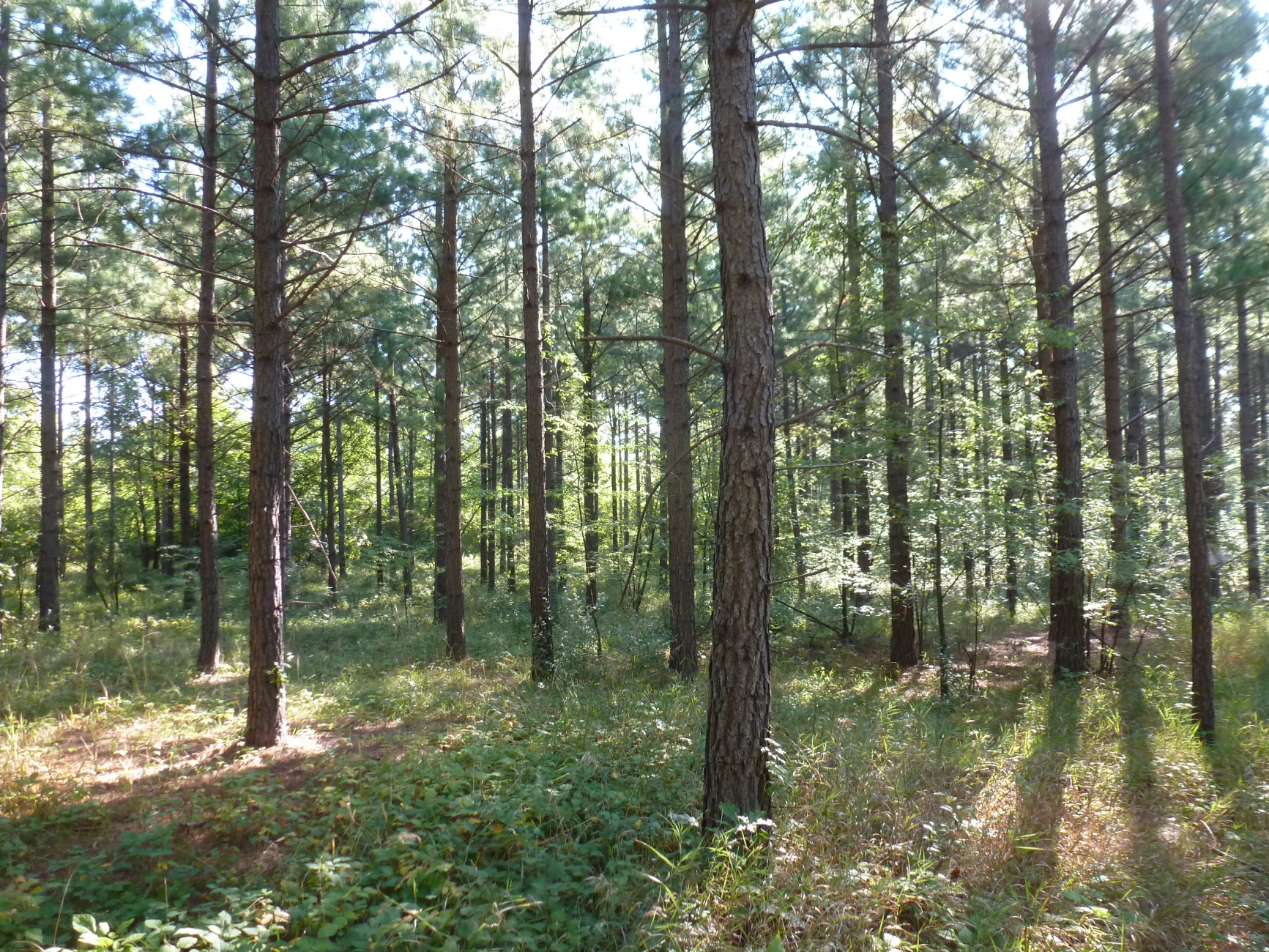 Young loblolly pine stand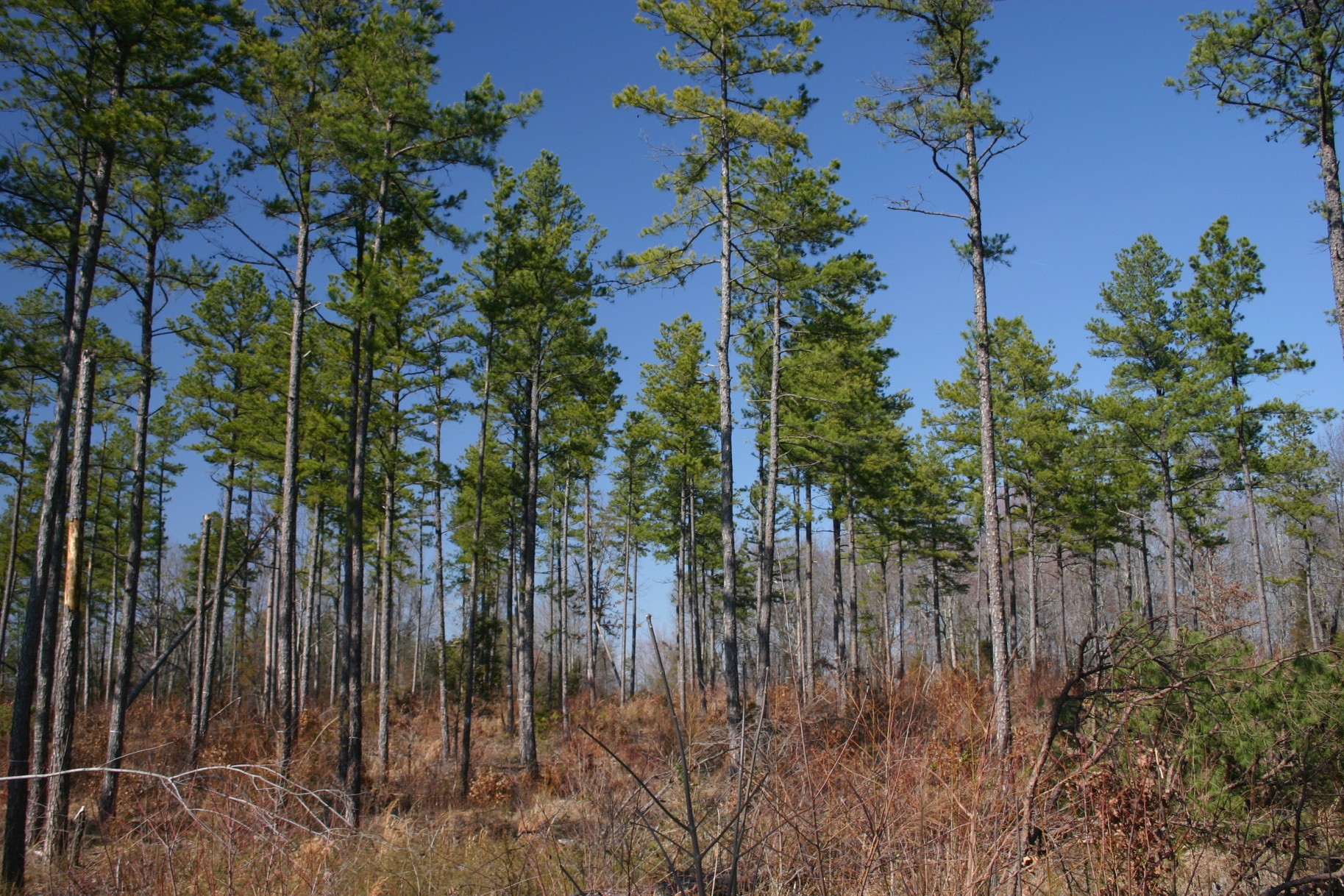 Mature shortleaf pine stand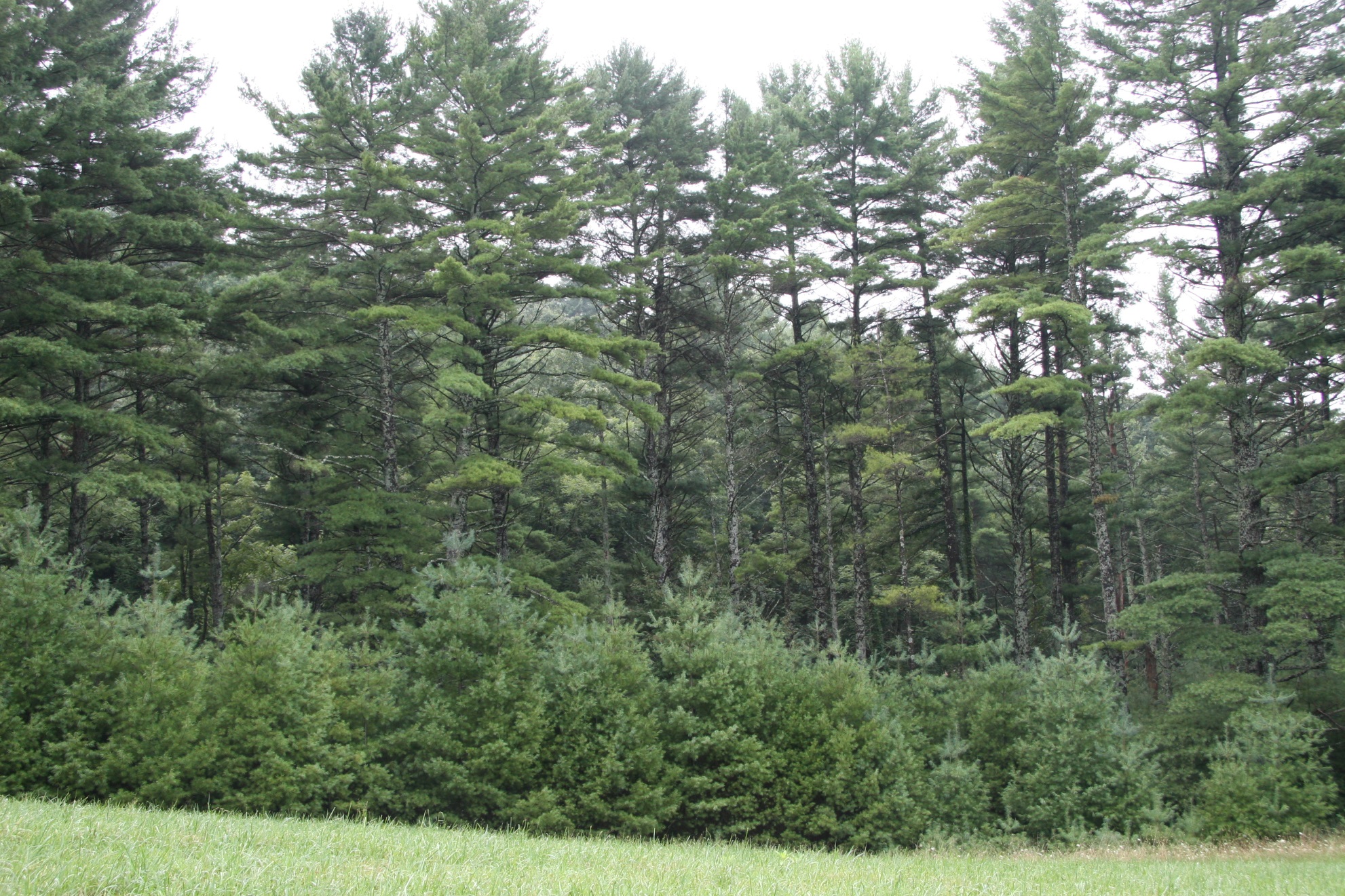 Mature white pines with young trees on edge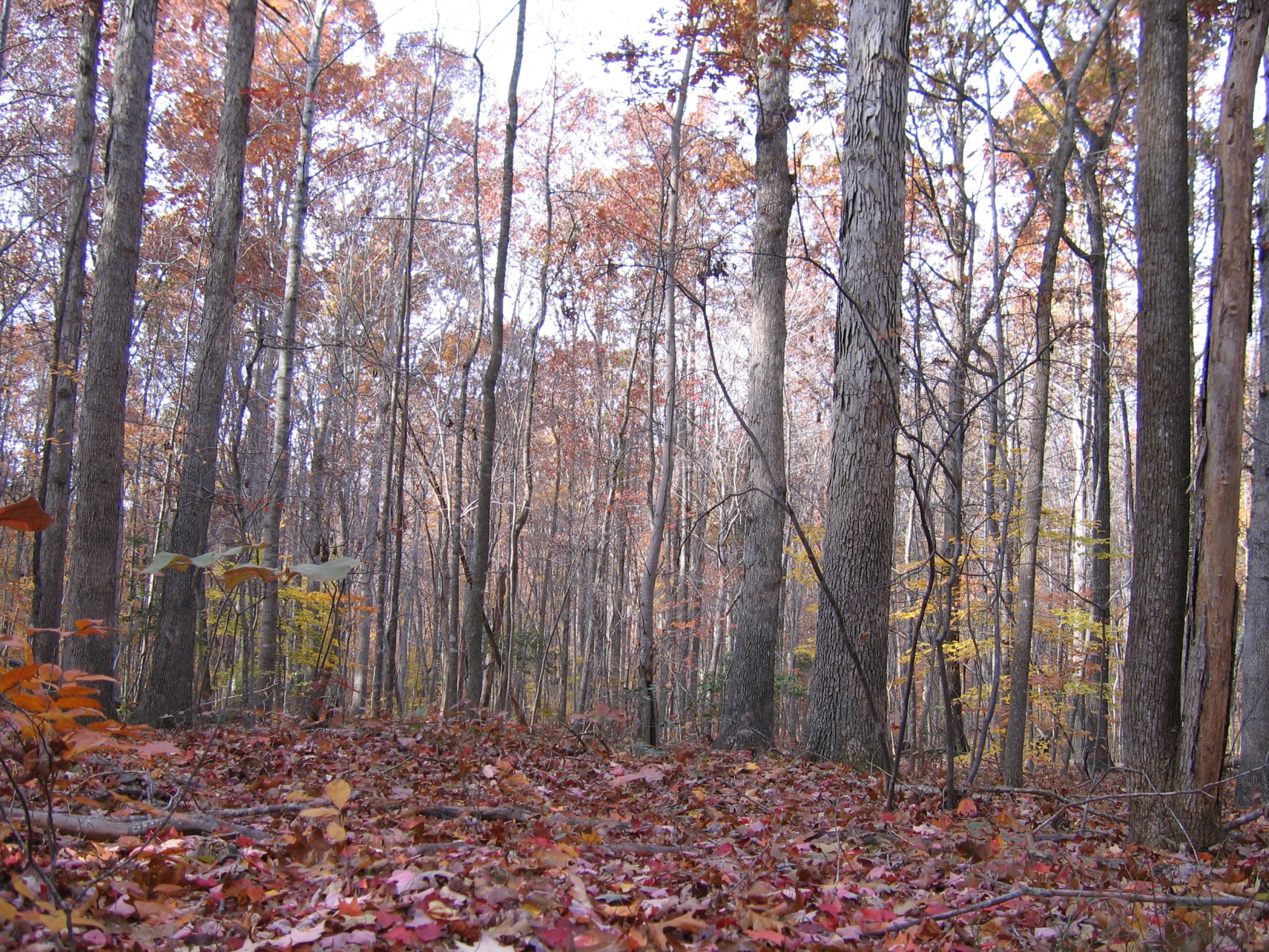 Oak-hickory forest in fall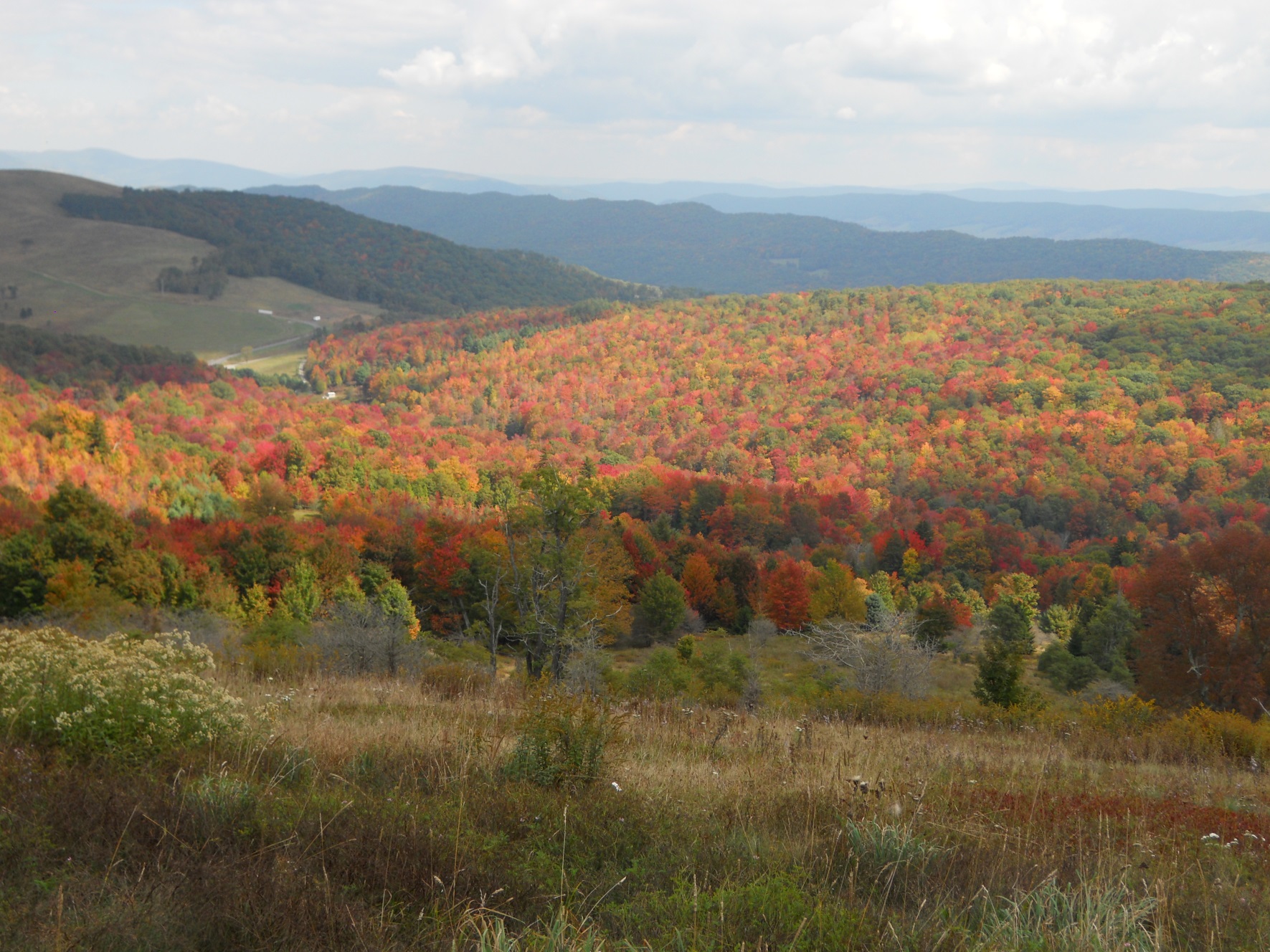 Beech-birch-maple forest in fall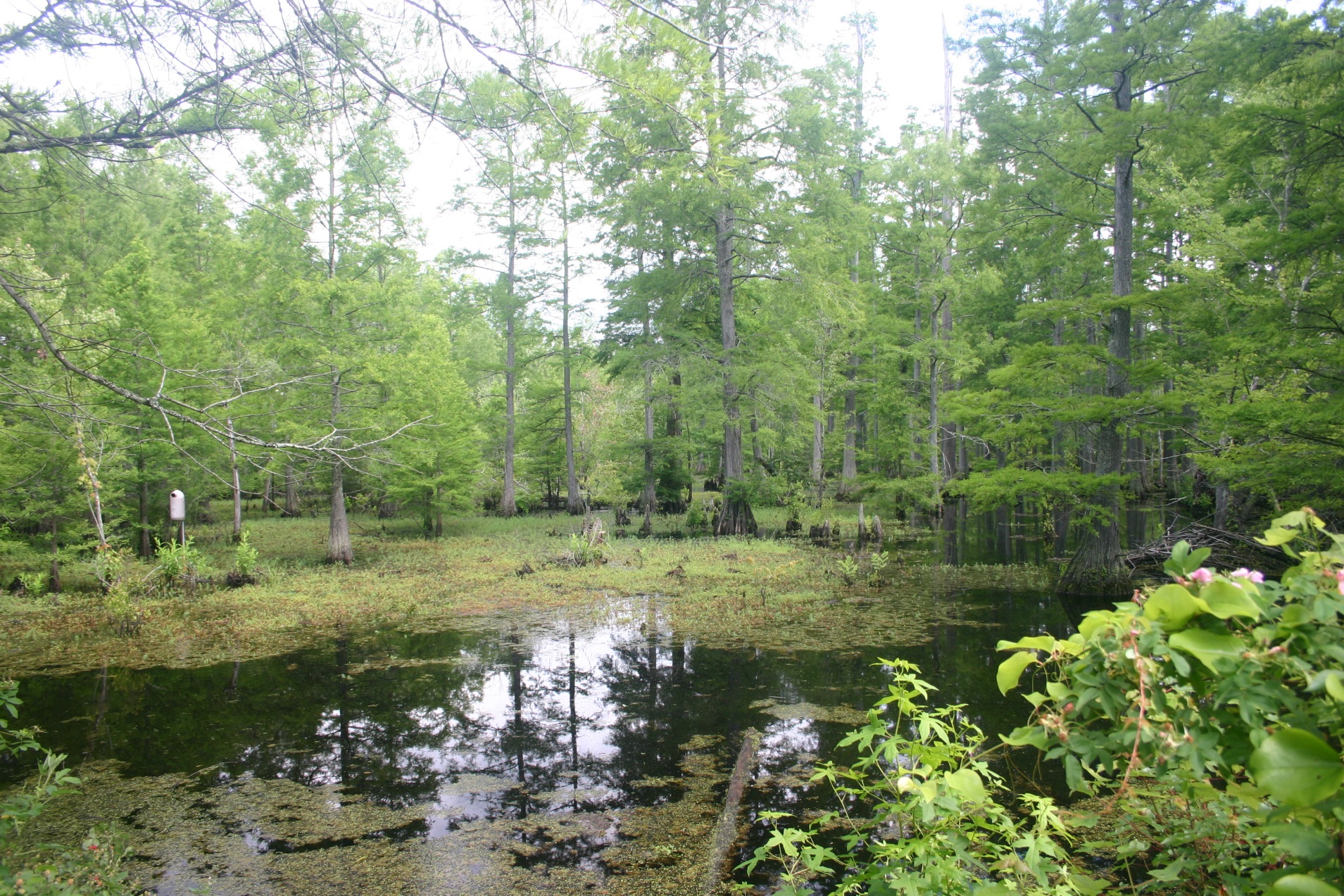 Cypress swamp forest on river’s edge